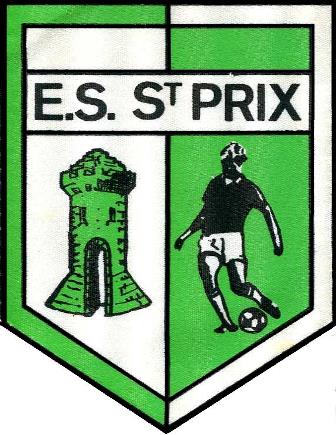 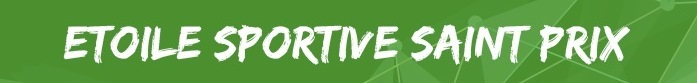 CHARTRE DU FAIR-PLAYVALEURS A FAIRE RESPECTER EN TOUTES CIRCONSTANCES PAR NOS JOUEURS.L’image d’un club passe aussi par le bon comportement de ses Joueurs et de ses Educateurs.A nous éducateurs d’équipe de former nos joueurs en leur inculquant un réel état d’esprit sportif.Respecter le règlement de la pratique du football, ne pas chercher à enfreindre les règles délibérément. Sans les règles on ne pourrait pas jouer au football.Respecter l’arbitre qui fait partie du jeu, accepter toutes ses décisions sans jamais mettre en doute son intégrité. Reconnaître dignement la supériorité de l’adversaire dans la défaite. Il faut savoir apprendre à perdre. Se remettre au travail pour égaler le niveau de mon adversaire.Être capable d’avouer la meilleure performance de son adversaire.Accepter la victoire avec modestie, sans vouloir ridiculiser l’adversaire. Refuser de gagner par des moyens illégaux ou en usant de la tricherie.Garder sa dignité en toutes circonstances et d’autant plus dans la défaite.Rester maître de soi, refuser la violence verbale ou physique.Être exemplaire, généreux et tolérant.Je dois accepter les décisions de mon entraîneur tout en lui prouvant qu’il doit pouvoir me faire confiance.Ne jamais oublier que le football est un jeu et ne reste qu'un jeu. Les gestes qui comptent :SALUER L’ADVERSAIRE A LA FIN D’UNE RENCONTRETENDRE LA MAIN A UN ADVERSAIREDISCUTER CALMEMENT A LA FIN DU MATCH AVEC VOTRE ADVERSAIRE ET ARBITRE QUELQUE SOIT VOTRE RÉSULTATThierry CHENAYERPrésident de l'Etoile Sportive de Saint-Prix